Purpose of this Equipment:  To measure the fat content of ground beefFederal Supply Class:  6695General Operating Specifications:Dimensions: Cannot exceed 15 inches long / wide, 10 inches deep, 20 inches high     Salient Characteristics that shall be provided:Electric heating systemGauge, scale or other means to measure fat contentIndicates fat content to within 1% accuracyCarrying caseIndustry Standards / Requirement(s):Industry Standards: Underwriters Laboratory (UL) listed or approved equivalent. Conformité Européene (CE) is not acceptable for a standard. Warranty period shall be for (1) year from date of delivery against defective material and workmanship and shall include parts, service and labor.Information Technology Requirements:  N / AColor Requirement(s):  N / AElectrical Requirements:_____ Standard U.S.A. electrical specifications:  115 volts, 60 Hertz, 1 phase_____ Pacific Theater stores 115 V / 50 HZ / 1 PH (Applies to these stores only: Atsugi, Misawa, Sagami, Sagamihara, Yokosuka, Yokota, Camp Zama, and Kanto Plains CDC. All other stores are standard U.S.A. 60 cycle voltages.)_____ European stores 220 V / 50 HZ / 1 PH   Cord with a NEMA Standard plug, or a manufacturer’s equivalent to comply with the equipment plug in requirements NOTE: the operating range for 120 volts is 110 to 120 volts; the operating range for 220 volts is 208 to 230 volts  Standard Contractor Requirements:Must be shipped ready to plug in and useThis equipment requires disposal: place in a specified area and dispose Information to be provided by the Contractor to the commissary at the time of delivery:Point of Contact for ServiceInstallation and Operating InstructionsParts ListMaintenance Sustainability Requirements: Continued parts support is required for the projected life cycle of the equipment plus 5 yearsSpecial Coordinating / Safety Instructions:  N / A STORE ORDER REQUESTSTORE NAME: __________________________    DODAAC: ____________________QUANTITY: _______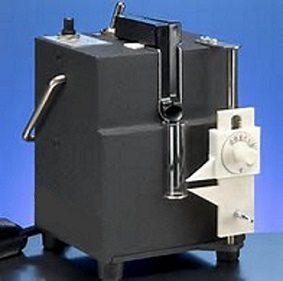 